Colloque interdisciplinaire international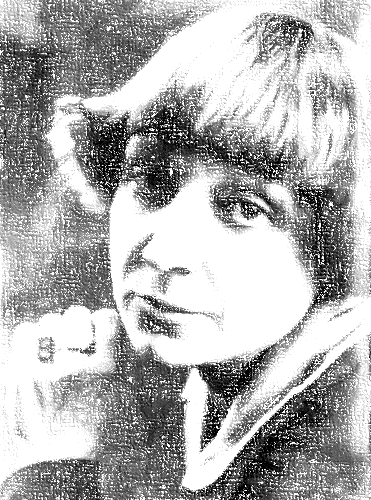 MARINA TSVETAIEVA ET L’EUROPECollège Doctoral Européen – entrée libre46 boulevard de la Victoire67000 Strasbourg12-14 décembre 2018Avec le soutien de :l’Université de Strasbourg, le SUAC (Service universitaire de l’Action Culturelle), la BNU, le Consulat général de la Fédération de Russie à Strasbourg, l’Institut des Textes et Manuscrits Modernes (CNRS/ITEM)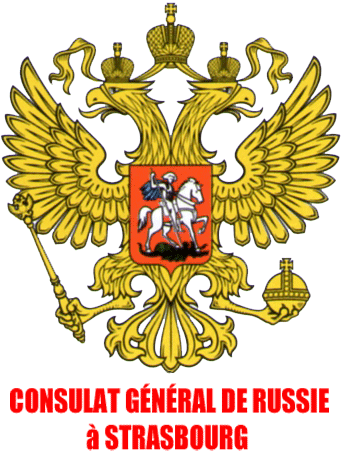 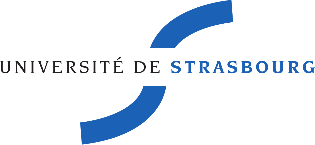 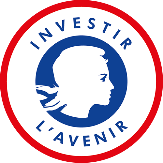 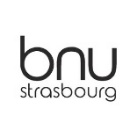 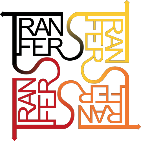 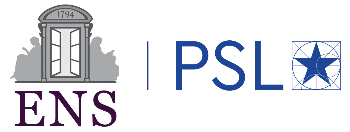 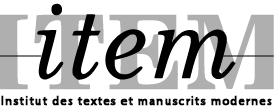 Vendredi, 14 décembre 9h30–13h|		Tsvetaieva, passeur entre les culturesPrésidence : Isabelle Baladine-Howald(poète, critique littéraire)Caroline Bérenger (Université de Caen). Marina Tsvetaieva, poète russe, européen et universelAnna Lushenkova Foscolo (Université Lyon 3) Marina Tsvetaieva et son œuvre poétique entre des languesAlina Popova (Musée Tsvetaieva). À propos de l’édition des traductions complètes de Tsvetaieva en langues étrangèresÉchange avec le public — PauseMarco Sabbatini (Université de Pise). La première réception de l'œuvre de Marina Tsvetaieva en ItalieValentina Chepiga (ITEM-CNRS). La réception de l’œuvre de Marina Tsvetaieva par la communauté des slavisants occidentaux 14h-15h|			L’Europe des émigrés russesLa séance a lieu à la Bibliothèque Nationale de StrasbourgPrésidence : Patrick Werly(Université de Strasbourg)Françoise Lesourd (Université Lyon 3). Marina Tsvetaieva et Lev Karsavine, destins croisés Olga Tabatchnikova (Université du Lancashire central). Marina Tsvetaieva et Léon Chestov : philosophie du refus et philosophie du désespoir.15h30-16h30| Visite du fonds Jacques et Raissa Maritain à la BNUS en compagnie du responsable de la valorisation des collections patrimoniales Claude Lorentz : Meudon comme lieu de rencontres culturelles franco-russe dans les années 30 Pause-café17h| 			Traduire Tsvetaieva Table ronde en hommage à Véronique LosskyAnimée par Hélène HenryAvec la participation de Jacques Darras, Alina Popova, Jean-Pierre Morel, Caroline Bérenger, Lessya Tyshkovska, Florian Voutev et Alexandra Svinina La séance a lieu à l’Auditorium de la BNU de Strasbourg♦ Projection du film Élégie parisienne (2009) d’Alexandra SvininaClôture du colloque par Valentina ChepigaCONTACTS| tatiana.victoroff@gmail.comvalentina.chepiga@gmail.comMercredi, 12 décembre 9h30| Accueil des participants 10h00| Mot de bienvenue de Guy Ducrey, directeur de l’Institut de littérature comparée et du groupe de recherche « L’Europe des Lettres » de l’Université de Strasbourg Ouverture du colloque parTatiana Victoroff (Université de Strasbourg). Présentation et contexte du colloqueAnouk Grinberg (actrice, peintre). « Vivre-Écrire ». Lecture du poème de Marina Tsvetaieva sur l’exil Michèle Finck (poète, Université de Strasbourg). Lecture de deux poèmes dédiés à Tsvetaieva Chostakovitch. Six poèmes de Marina Tsvetaieva et Cris-femmes (inédit)Jean-Yves Masson (poète, Université de la Sorbonne). Lecture d’un poème dédié à Tsvetaieva10h30–13h|		Dialogue avec les poètes européensPrésidence : Guy Ducrey(Université de Strasbourg)Michèle Finck (Université de Strasbourg). La Correspondance à trois entre Tsvetaieva, Rilke et Pasternak : vers une « réinvention » de l'amour et de la poésieAnna Kouznetsova (Union moscovite des artistes) et Dmitri Krestov (Institut des sciences pédagogiques de Moscou). Rilke et Tsvetaieva. « Dans la grotte de la panthère », l’image de l’animal dans l’héritage des poètes Visite guidée de l’exposition photos « Rilke et Tsvetaieva » par son commissaire Anna KouznetsovaCyril Aslanov (Aix-Marseille Université / Institut Universitaire de France). De l’intertexte au paratexte : un écho de Tsvetaieva chez Celan Échange avec le public — Pause15h -18h| 	La géographie européenne de Marina TsvetaievaPrésidence : Evelyne Enderlein(Université de Strasbourg)Brigitte Hermann (romancière, historienne d’art). Marina Tsvetaieva au Château d’Arcine en FaucignyFlorent Delporte (Association Tsvetaieva « Étoiles-Averse »). La poétique des banlieues parisiennes (Meudon, Vanves, Clamart) Lev Mnoukhine (Musée Tsvetaieva). Sur les traces de Tsvetaieva en France et en ItalieElisabeth Cheauré (Université de Fribourg). Fribourg et TsvetaievaÉchange avec le public — PauseVisite guidée de l’exposition photos « Tsvetaieva et la France » par son commissaire Andrei Korliakov19h30| Rencontre poétique, Consulat général de la Fédération de Russie « Le Ciel brûle ». Spectacle musical et poétique sur le parcours poétique de Marina Tsvetaieva. Mise en scène de Christian Rätz, musique de Dimitri Chostakovitch compagnie Voix point comme (avec Marie-Noële Vidal, alto ; Luc Benoit, piano ; Cathy Bernecker et Tatiana Victoroff, interprétation). Dans la limite des places disponibles, sur réservation obligatoire auprès de Vanessa Brosiusvanessa.brosius@gmail.com, tél : 06 61 82 40 48■Jeudi, 13 décembre 10h–13h|		Réécriture des mythes européensPrésidence : Laurent Pernot (Institut de grec de l’Université de Strasbourg)Hélène Henry-Safier (Université Paris IV). Le mythe du juif errant et le motif de l’errance dans l’œuvre tsvetaevienneTatiana Victoroff (Université de Strasbourg). Phèdre dans l’œuvre-vie de Marina Tsvetaieva Elena Sebejko (Université de Kalouga). L’Apocalypse de Marina Tsvetaieva. Le Poème de l’Escalier à la lumière de la tradition mythopoétique européenneÉchange avec le public —Pause musico-poétique par Lessya TyshkovskaTsvetaieva et les mythes européens15h–18h00| 	Tsvetaieva et les arts de l’EuropePrésidence : Philippe Sers(Collège des Bernardins, Paris)Muriel Denefle (Université de Nice). Marina Tsvetaieva et les compositeurs européens (Schumann, Beethoven, Wagner, Chopin)Elena Korkina (Maison-musée de Marina Tsvetaieva). Tsvetaieva sur le cinéma français Andrei Korliakov. Tsvetaieva dans le milieu artistique de son tempsAlexandre Medvedev (Université de Tioumen). L’essai de Marina Tsvetaieva Natalia Gontcharova. Vie et création : une ekphrasis ontologiqueÉchange avec le public — Pause18h30| Représentation de la Phèdre de Tsvetaieva par la Compagnie Terres Neuves de Paris. Direction artistique : Priscille AmslerEspace du Jardin du Collège Doctoral■